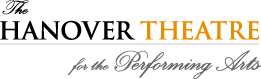 2 Southbridge Street · Worcester · MA 01608                    TheHanoverTheatre.orgFOR IMMEDIATE RELEASEElf: The Broadway MusicalWill Play Worcester from November 21 to November 23Generously Sponsored by Harvard Pilgrim Health CareWorcester, MA (August 7, 2014) – Generously sponsored by Harvard Pilgrim Health Care, NETworks Presentations, LLC, Warner Bros. Theatre Ventures and Unique Features bring ELF: THE BROADWAY MUSICAL to The Hanover Theatre for the Performing Arts in Worcester for five performances November 21-23, 2014. Tickets are currently on sale to members of The Hanover Theatre and will go on sale to the public Tuesday, September 2 at 10AM. Tickets can be purchased online at TheHanoverTheatre.org, by phone at 877.571.SHOW (7469), or at The Hanover Theatre box office located at 2 Southbridge Street in downtown Worcester.Based on the beloved 2003 New Line Cinema hit, ELF: THE BROADWAY MUSICAL features songs by Tony Award nominees Matthew Sklar and Chad Beguelin (The Wedding Singer), with a book by Tony Award winners Thomas Meehan (Annie, The Producers, Hairspray) and Bob Martin (The Drowsy Chaperone). The production will feature direction by Sam Scalamoni and choreography by Connor Gallagher. Casting will be announced at a later date.ELF: THE BROADWAY MUSICAL is the hilarious tale of Buddy, a young orphan child who mistakenly crawls into Santa’s bag of gifts and is transported back to the North Pole. Unaware that he is actually human, Buddy’s enormous size and poor toy-making abilities cause him to face the truth. With Santa’s permission, Buddy embarks on a journey to New York City to find his birth father, discover his true identity, and help New York remember the true meaning of Christmas. This modern day Christmas classic is sure to make everyone embrace their inner elf.The New York Times says that ELF is “A Splashy, Peppy, Sugar-Sprinkled Holiday Entertainment!” USA Today calls ELF: THE MUSICAL “Endearingly Goofy!” Variety proclaims, “ELF is happy enough for families, savvy enough for city kids and plenty smart for adults!” Tickets to ELF: THE MUSICAL are $39, $49, $59 and $69* with a 10% discount available for members, groups of 10 or more (excludes Friday and Saturday evening performances), corporate partners, and WOO Card holders. A 15% discount is available for groups of 15 or more (excludes Friday and Saturday evening performances). Tickets are available online at TheHanoverTheatre.org, by phone at 877.571.SHOW (7469), or at The Hanover Theatre box office located at 2 Southbridge Street in downtown Worcester.Tickets for ELF: THE BROADWAY MUSICAL are also available as part of five and six show subscription packages, including JOSEPH AND THE AMAZING TECHNICOLOR DREAMCOAT, MILLION DOLLAR QUARTET, FLASHDANCE: THE MUSICAL, I LOVE LUCY: LIVE ON STAGE, and CAMELOT. Subscribers are guaranteed the best seats while saving $94-$112 per person. They also receive a complimentary Friend Level Membership, early access to tickets, discounts on most shows, and a complimentary WOO Card. Payment plans are available for as little as three installments of $67.50 (any five shows) or $81 (all six shows). To discuss your subscription options, call the box office Monday through Saturday from 10AM- 6PM at 877.571.SHOW (7469) or stop by 2 Southbridge Street in downtown Worcester.About The Hanover TheatreThe Hanover Theatre continues to draw over 170,000 patrons annually with world-class performances and headlining acts including Broadway hits (Les Misérables, Mary Poppins, Jersey Boys); comedians (Steve Martin, George Carlin, Bill Cosby); musical acts (Neil Young, Aretha Franklin, The Moody Blues, Diana Ross); and everything in between (A Christmas Carol, Maya Angelou, Rudy Giuliani, Alvin Ailey American Dance Theatre). Ranked by POLLSTAR as one of the Top 50 Theatres in the World, the theatre opened in March of 2008 following a $32 million historic renovation. Over the last six seasons, the theatre has established its place as a world-class performing arts venue, acting as a catalyst for the economic development of downtown Worcester. For more information, visit TheHanoverTheatre.org. Worcester Center for the Performing Arts, a registered not-for-profit 501(c)(3) organization, owns and operates The Hanover Theatre for the Performing Arts. All donations are tax deductible to the fullest extent allowed by law.About NETworks Presentations, LLCSince 1995, NETworks has produced and managed over 45 touring productions in the US., U.K. and internationally. Current productions include Disney’s Beauty and the Beast, Billy Elliot The Musical, Blue Man Group National Tour, ELF: THE BROADWAY MUSICAL, Flashdance: The Musical, La Cage Aux Folles, The New 25th Anniversary Production of Les Misérables, Disney and Cameron Mackintosh’s Mary Poppins, Shrek The Musical and National Theatre of Great Britain’s production of War Horse touring the U.S.  About Warner Bros. Theatre Ventures Warner Bros. Theatre Ventures is the live stage play division of Warner Bros. Entertainment responsible for developing and producing world-class musicals and other stage productions for the Studio.  It has numerous productions in various stages of development, including co-productions with award-winning Broadway and film producers.  WBTV’s ELF: THE BROADWAY MUSICAL is back on Broadway this year after a record-breaking run at the Al Hirschfeld Theatre during the 2010-2011 holiday season.  In June 2013, the division will premiere the highly anticipated musical adaptation of Charlie and the Chocolate Factory, with Sam Mendes directing, in London.  WBTV also licenses third-party stage rights to the various properties held within the Studio’s vast media library, including such recent stage productions as Light in the Piazza, The Wizard of Oz, Singin’ in the Rain, The Color Purple and 42nd Street as well as the upcoming Diner and Bridges of Madison County.  WBTV’s parent company, Warner Bros. Entertainment, a Time Warner Company, is a fully integrated, broad-based entertainment company and a global leader in the creation, production, distribution, licensing and marketing of all forms of creative content and their related businesses, across all current and emerging media and platforms.  The company stands at the forefront of every aspect of the entertainment industry from feature film, TV and home entertainment production and worldwide distribution to DVD and Blu-ray, digital distribution, animation, comic books, licensing and broadcasting.About Unique Features Unique Features is an independent company that was launched in 2008 by Robert Shaye and Michael ---more---Lynne, who together built New Line Cinema into an industry powerhouse.  The company is currently developing and producing several film and television projects, including The Mortal Instruments with Constantin Film, starting production this month with director Harald Zwart; an animated adaptation of Paul McCartney’s illustrated book High in the Clouds to be directed by Rob Minkoff, written by Josh Klausner with original music by McCartney; Sailing to Byzantium, based on the award-winning novella by Robert Silverberg; French Lessons, based on the successful novel written by Ellen Sussman. In television, the company is developing an original television series with Bennett Miller and Kristen Gore, and developing the reality series Dude, That’s My Sister for MTV with Bunim-Murray.*Ticket prices are subject to change without notice.###